МКОУ «Цугнинская сош им. Гаджимурадова М.М.»                   на тему:«Уравнение. Решение уравнений путем подбора».Учительница нач. классов: Сайдиева С. К.	2018год.2018г.Урок математики во 2-м классе по теме "Уравнение. Решение уравнений способом подбора"Сайдиева С. К.учитель начальных классов.Тема: Уравнение. Решение уравнений способом подбора.Цели урока:дать детям новое математическое понятие: «уравнение»;совершенствовать вычислительные навыки, умение составлять верные равенства, умение решать тестовые задачи;развивать внимание и логическое мышление.
Тип урока: Изучение и первичное закрепление новых знанийХОД УРОКАI. Организация урока– Ребята! Сегодня  нам предстоит большая работа. И девизом  урока станут слова: (читаем)«Ошибок не пугайся,
С ошибками сам справляйся!»II. Устный счетНу, а сейчас мы займемся тем, что уже умеем делать.  1. Какие числа пропущены? 62,…64,….66;   7 …10…14…..19….25.2.Сколько десятков и сколько единиц в числах 36,74,80.3. Назовите последующее число числа 27Назовите предшествующее число числа 60, числа 804.Как называется результат сложения?5.Как называется результат вычитания?6. Назовите компоненты при сложении и при вычитании.7. Сколько минут в 1 часу?8.Сколько мм в 1 см?9.Какая единица длины самая наименьшая?ит.д.III. Актуализация и фиксирование индивидуального затрудненияНа доске задания:  + 17 = 19
28 –  = 18
х + 6 = 12
18 – х = 12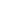 Задания выполняются самостоятельно на листах вставленных в файлы. Задания проверяются. Если возникают затруднения – проводится анализ выполненных заданий.– Где возникли затруднения?
– Чем эти задания отличаются от предыдущих?Ученики делают вывод, почему они не сумели выполнить это задание. (Мы не знаем алгоритма решения таких выражений.IV. Выведение темы и целей урока– Ребята! Посмотрите! Вам знакома такая запись:  + 5 = 3? (Это пример с окошечком)
– А такая: a + 5? (Это буквенное выражение)
– Что вы делали в первом случае? Какое это число? 
– Что вы делали во втором случае? 
– А теперь посмотрите на эту запись: x + 5 = 13. На что она похожа?
– Что нам говорит знак «=»?
– Какое равенство? Все числа в нём известны?
– Что неизвестно?
– Как оно обозначено?
– Если оно неизвестно, какая задача перед нами встаёт?
– Найдите это число, чтобы равенство было верным?
– А знаете, что вы сейчас сделали? (Решили уравнение х + 5 = 13)
– Так вот сегодня на уроке мы будем говорить об уравнениях и учиться решать их способом подбора. Попробуем сделать вывод из всего сделанного и сказанного. Уравнение – это равенство, которое содержит что? (х –  неизвестное число)
– Повторяем хором. Итак, первую задачу мы выполнили. Узнали, как называется выражение типа х + 5 = 13. А что значит решить уравнение? (Найти неизвестное число)
–  Молодцы! А теперь проверим себя, прочитав текст на стр.80. Какой вывод вы сделаете? (Нам удалось выяснить, что такое уравнение)
– Расскажите друг другу, что значит решить уравнение.Алгоритм решения уравнений способом подбора Прочитать: х + 4 = 12.
2) Подобрать вместо х число, чтобы равенство х = 8 было верным.
3) Сделать проверку, подставив вместо х найденное число 4 + 8 = 12Физкультминутка.Потрудились- отдохнем,Встанем, глубоко вздохнем,Руки в стороны вперед,Влево, вправо, поворот,Три наклона, прямо встать,Руки вниз и вверх поднять,Руки плавно опустили,Всем улыбки подарили.V. Первичное закреплениеПримеры с доски.x + 6 = 12
18 – х = 12Решаются с объяснением и комментариями.VI.  Работа с учебником математики№1 стр.80.– 1, 2, 3 примеры проговариваются
– 4 и 5 решаются в парах.
– остальные решаются самостоятельно (проверка в парах)Продолжи ряд.-Давайте поможем слонику продолжить ряд чисел4 7 11 16 22 ? ? ?VII. Решение задачи №7– Прочитаем задачу.-Ребята, о чем говорится в задаче?-Сколько времени мама едет на трамвае? А на автобусе?-Запишем это кратко.На трамвае-15мин.На автобусе -? на 5 мин меньше, чем на трамвае.Что известно? Что неизвестно?-Давайте поставим вопрос, что нужно найти?-А какое будет решениеДети решают задачу самостоятельно (один на доске)Запишем ответ.VIII. Самостоятельная работа с проверкойХ+6=10, 12-х=9, х+3=11, 8-х=6, х+7=15, х+3=8.  Все задания индивидуальные.IХ. Итог урока– Чему вы научились на уроке?
– Научились ли вы самостоятельно находить неизвестное?
– Выполнили ли мы сегодня задачи, которые поставили на уроке?
– Как вы считаете, кто сегодня работал на уроке на 5, на 4
– Над чем нам предстоит еще поработать?Х. Обсуждение и запись домашнего 
Примеры №5.выписать только те примеры, значение которых равно 13.всемСильным еще №8.–  Ребята! Вы сегодня молодцы. Ваша работа заслуживает похвалы. Урок окончен, но я уверена, что на этом не закончилось ваше стремление искать и находить ответы на трудные вопросы.-А теперь запишите число , классная работаНашим чистописанием сегодня будет цифра спрятанная в загадкеЕсть друзья такая птицаЕсли сядет на страницуОчень рад бываю яА со мною вся семья 55-Напишите разность чисел 13 и 8, сумма чисел 9 и 7.30 – 7=32-10=Игра «Назови соседей чисел»  Чисел 47, 32,80,16,60.